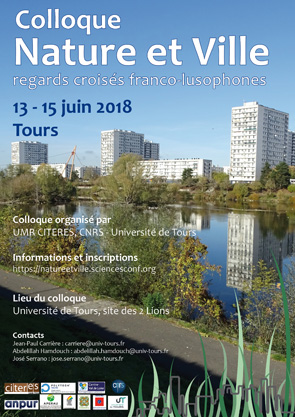 Programme provisoire13 juin (salle Turing de Polytech’Tours ; après-midi salles du DAE)9h00 séance d’ouverture (Président de l’Université ou son représentant, Directrice du labo, Président de la Région Centre – Val de Loire ou VP délégué de la Région, Représentants APERAU et ANPUR, Directeur DAE, JP Carrière)10h15 : pause café10h45 : Conférences inauguralesNature et ville : alliance ou mésalliance ? Conférence de Mme Lise Bourdeau-Lepage (Pr. Géo Lyon 3, auteur de Nature en ville, Désirs et controverses, Ed. La librairie des Territoires) : Aménager avec la nature en ville. Conférence de Mme Sarah Marquet (Service Organisations Urbaines - Agence de l’Environnement et de la Maîtrise de l’Energie)12h45 : déjeuner 14h15 : 2 sessions parallèles Session 1 : L’eau et les espaces verts dans la ville. Trame verte et bleue (1/2) (Modérateur : Ana Fernandes, UFBahia)Karl Matthias Wantzen (U. de Tours) : Restauration des rivières urbaines dans les pays tropicauxMarina Fernandes Leite (U. de Tours), Karl Matthias Wantzen (U. de Tours) Restoration of streams and rivers in urban and rural areas in BrazilSidia Diaouma Badiane (U. de Dakar), Edmee Mbaye (U. de Dakar)  Zones humides urbaines à double visage à Dakar: Opportunité ou menace ?Ana Britto (U. R. Rio de Janeiro), Bernard Barraqué (Agroparistech) : Águas pluviais urbanas: olhares cruzados sobre o seu planejamento em Paris e no Rio de Janeiro Asma Saadaoui (ENAU Tunis), Abir Messoudi (ENAU Tunis) La nature aquatique dans la ville de Tunis : un Janus aux deux visagesSession 2 : La prise en compte des relations ville-nature dans l’aménagement de l’espace à toutes échelles (1/3) (Modérateur : Tomas Moreira (U. São Paulo)Heloisa  Costa (U. F. Minas Gerais),  Roberto Monte-Mór (U.F.  Minas Gerais), Geraldo Costa (U.F. Minas Gerais) : Nature et urbanisation: une expérience de planification métropolitaineFrançois Dufaux (U. Laval) : Modernité et territoire : Perspectives critiques de Fernando Távora et Melvin Charney , 1963-1971Azed Kouhil (U. de Constantine) : Renaturer la ville nouvelle, un défi à relever. Cas de la ville nouvelle. Ali Mendjeli. Constantine. AlgérieBernard Lensel (Lyon Metropole) , Guillaume Leturcq, Marcia Grisotti : Le vivant en ville, nouvelles émergences : entre Europe et Amazonie Yasmine Attia (I.S.A.  Chott Mariem) , Hichem Rejeb (I.S.A. Chott Mariem) : Nature en ville et articulation de l’infrastructure verte pour la ville de Radès du grand Tunis16h00 : pause café16h15 : Table ronde 1 (salle 11 DAE) : le fleuve en ville, problèmes et enjeux (Matthias Wantzen, Jean-Paul Carrière, Laura Verdelli, Céline Tanguay, Ana Fernandes – Animateur : Jean-Noël Gautier, Expert Hydrogéologue)17h30 : présentation de l’exposition Envies de Loire 18h00 : fin des travaux18h30 : réception et buffet à l’Hôtel de Ville 	Allocutions de M. Thibault Coulon (Adjoint au Maire, Délégué à l'étude et à la préparation des questions concernant le développement économique, l'emploi, l'insertion, les  relations avec l'université et l'enseignement supérieur, la formation  professionnelle et le numérique) et de Madame Yasmine  Bendjador (Adjointe, Déléguée à l'étude et  à la préparation des questions concernant l'Urbanisme).14 juin 9h00 :  2 sessions parallèlesSession 3  L’eau et les espaces verts dans la ville. Trame verte et bleue (2/2) (Modérateur : Matthias Wantzen, U. Tours)Ana Fernandes (U.F. da Bahia), J. Dubois-Maury (U. Marne – la –Vallée) : Les enjeux, atouts et risques d’éléments naturels dans la ville : le fleuve, la mer, la forêt et ses bergesMarlon Braga dos Santos (U.F. do Para), Hugo Rodolpho Silva Lopes (U.F. do Para), Eduarda Silva  de Souza (U.F do Para, Matheus da Costa Gondim (U.F. do Para), Aline Furtado Louzada (U.F do Para)  :  La planification urbaine comme paramètre atténuant des risques socio-environnementaux associés à la rupture du barrageRita Silva (U. de Tours) : Protection contre les inondations dans les centres urbains. Étude de Cas: Inondations Dans Les Zones Pauvres De Rio De JaneiroGuillaume Schmitt (U. de Valenciennes) Fabiana Araújo (U.F Minas Gerais), Magalie Franchomme (U. de Lille) Christelle Hinnewinkel (U. de Lille) : D’une trame à l’autre : les enjeux de l’intégration des réseaux écologiques dans les documents de planification à partir des expériences des Hauts-de-France et du Minas Gerais. Laurène Wiesztort (U. d’Artois), Nayara Amorim (U. F. da Bahia) : Les parcs linéaires comme infrastructures vertes ou trame verte et bleue répondant aux enjeux de la ville durable. Etude de cas et méthode comparative  au Brésil et en FranceSession 4 : La prise en compte des relations ville-nature dans l’aménagement de l’espace à toutes échelles (suite -  2/3) (Modérateur : U. Lille)Jupira Mendonça (U.F Minas Gerais), Luciana Andrade (PUC Minas) : Políticas urbanas e gentrificação em áreas pericentrais em uma metrópole brasileira: a invisibilidade da naturezaDivya Leducq (U. de Tours), Helga-Jane Scarwell (U. de Lille) Quoc Dat Nguyen (u. de Lille) : De quoi l’urbanisme de la « nature en ville » est-il révélateur ? Enjeux de durabilité et stratégies de métropolisation à HanoïJean-Paul Carrière (U. de Tours), Luis de la Mora (U.F du Pernambouc), Fabiano Diniz (U.F. du Pernambouc) : Préservation des ressources naturelles et pratiques urbaines formelles et informelles de l’économie circulaire. Analyse comparée des enjeux et potentialités à partir des cas de Recife (Etat du Pernambouc) et de Tours Métropole (Région Centre Val de Loire)Tomas Antonio Moreira (U. S. Paulo), Gisela Cunha Viana Leonelli (U. E. Campinas) : Conception de l’action urbanistique : Les hiatus de de la politique foncièreDidier Paris (U. Lille) : après l’industrie, après les mines : cinquante ans de politique de requalification paysagère et de renaturation dans la région urbaine du Nord-Pas de calais. Enjeux, limites et leçons pour la planification10h45 : pause café11 heures : 2 sessions parallèlesSession 5  Nature urbaine, habitat,  et mobilités (1/2) (Modérateur : F. Ballif, U. Lille)Rogata Soares Del Gaudio (U.F. Minas Gerais) , Lucie Morère (U.C. Louvain),  Doralice Barros Pereira (U.F. Minas Gerais) : Les représentations de la nature dans les Villes: rêves et matérialitésGisela Cunha Viana Leonelli (U. E. Campinas), Vanesa Consenza (U.E. Campinas) : Marketing Immobilier écologique dans les enclaves résidentielles sécurisées au BrésilManoel Rodrigues Alves (U. S.Paulo) : Questões da Verticalização Urbana na França e no BrasilMuriel Delabarre (U. Lausanne) : Habitabilité et espace(s) public(s) : natures plurielles dans la fabrique du projet urbainVanessa Moura de Lacerda Teixeira (U. de Lyon) L’analyse des formes urbaines : le lotissement et le logement comme agents de transformation du rapport ville-natureSession 6 : La prise en compte des relations ville-nature dans l’aménagement de l’espace à toutes échelles (3/3) (Modérateur : Mario Carrier, U. Laval)Sabine Bognon (Latts- Lab urba E.U. Paris), Laure Cormier (Lab urba – E.U. Paris), Helena Madureira (U. de Porto)  Workshops pluridisciplinaires et multiculturels sur la nature urbaine à Porto. Réflexions sur des pratiques enseignantes, leurs résultats pédagogiques et ce qu’ilsannoncent de la pratique de l’urbanismePaulo Pinho (F.E.U. Porto) : O contributo do impacto Metabólico de planos e projectos urbanos para a evolução dos instrumentos de planeamento e gestão ambientalTeixeira Da Silva Oséias (EBTT – Rio de Janeiro) : Dispersion urbaine: dégradation et production de la nature dans un contexte de mondialisation et de financiarisationHelena Madureira (U.de Porto) , Laure Cormier (E.U Paris, U. Paris 12) Estará o imperativo da ‘adaptação às mudanças climáticas’ a repercutir-se em novas visões e práticas sobre a natureza urbana? Imene Saafrane Zhouia (U. Cathage), Antonio Da Cunha (U. de Lausanne) Villes, nature et planifications territoriales : regards croisés sur Lisbonne et Tunis12h45 : déjeuner14h00 : 2 sessions parallèlesSession 7 : Nature urbaine, habitat et mobilités (2/2) (Modérateur : Paulo Pinho, FEU do Porto)Maira Machado Martins (PUC Rio de janeiro) La « mise en nature » dans les zones d'habitat à Rio de Janeiro : indicateur de la ségrégation socio-spatiale et stratégie de construction collective.Natalia Rodrigues de Melo (U.F Rio de Janeiro), Jean- Michel  Roux  (U. Grenoble Alpes), Ali Bennasr (U. de Sfax) : L'argument environnemental dans les projets de grand stade. Brésil, France et Tunisie. Marlon Braga dos Santos (U.F. do Para) et Alii : Analyse des impacts de l'expansion urbaine sur la mobilité des municipalités de l'Amazonie orientaleMario Carrier (U. Laval – Québec) Espaces périurbains et accessibilité aux ressources: les enjeux de la mobilitéPaula Uglione (U.F Rio de Janeiro) : Paisagens Periféricas e o Lixo nas Cidades BrasileirasSession 8 : Nature urbaine cultivée vs nature délaissée (1/2). (Modérateur : Marion Brun, U. de Lille)Jose Serrano (U. de Tours), Jorge Ney Valois (I.F. da Bahia), Abdelillah Hamdouch (U. de Tours), Silvia Virgens (U.F da Bahia), Maxime Poumerol (Plytech Tours) : Les figures des villes-campagnes en France et au BrésilMarion Poiré  (U. de Tours), Francesca Di Pietro (u. de Tours) Les jardins collectifs, un support pour la biodiversité urbaine ?Isabela Lais Tavares (U. E. de Campinas), Gisela Cunha Viana Leonelli (U.E. de Campinas) Politiques d'aménagement urbain et politiques d’agriculture urbaine: monologues et dialogues entre les espaces vacants et potagersNathalie Gravel (U. Laval), Eduardo Caldas (U. S.Paulo) : Les jardins urbains en appui à la biodiversité des pollinisateurs dans la mégapole de São Paulo, Brésil : quelles politiques publiques pour des villes durables ? Jose Serrano (U. de Tours), Didier Boutet (u. de Tours), Yannick Poyat (U. de Tours), Janise Diais (UFLB),  Adriana Monteriro (UFLB) : Which place for “living” soils in urban development projects? (cases from periurban spaces)15h45 : pause- café et départ en bus pour le Château de Villandry17h00 : Conférence et visite des « Jardins à la Française » du Château de VillandryDîner libre15 juin8h30 : 2 sessions parallèlesSession 9 : Nature urbaine cultivée vs nature délaissée (2/2). (Modérateur : Francesca Di Pietro, U de Tours)Amelie Robert (U. de Tours), Jena-Louis Yengue (U. Poitiers), Fanny Augis (U. de Tours) , Mikaël Mitelica – Heino (U. Orléans),  Edmond Hien (IRD – Montpellier), Alain Sanou (U. Ouagadogou 1) : L’agriculture urbaine en Afrique, entre représentations des citadins et action publique : y a-t-il congruence entre nature vécue et nature agie ? Ndiogosse Soce (u. de Montréal) La multifonctionnalité de l’agriculture intra et périurbaine valorisée à Dakar : une approche dialectique multi-acteurs et multi-échelles fondée sur les perceptions, les attentes et les pratiques. Stephanie Lotz (Lab Urba, U. de Paris 12) Les friches urbaines : une opportunité pour un retour de la nature en ville ? Le cas particulier des friches militaires urbainesSabine Bouché-Pillon  (I.N.S.A, Blois) , Marion Brun (U. de Tours)Une typologie pour identifier comment les friches urbaines combinent biodiversité et usages informels : apport de l’analyse paysagère. Lenaïg Salliou (U. De Pau et des Pays de l’Adour), Manon Piguat-Charlot (U. De Pau et des Pays de l’Adour), Louis Benoist Loubat (U. De Pau et des Pays de l’Adour),  Eva Bigando (U. De Pau et des Pays de l’Adour) : Les interstices urbains : un potentiel de nature en ville.Session 10 : Développement urbain et préservation du patrimoine naturel et du paysage urbain (1/2) (Modérateur : Divya Leducq, U de Tours)Rita de Cássia Nonato de Melo (IFF – Rio de Janeiro) L’industrialisation du Schiste au Brésil: le désordre et le renforcement local.Asma Saadaoui (ENAU Tunis), Abir Messoudi (ENAU Tunis) : La prise en compte du risque naturel dans la relation ville/industrie.Lucie Morère (U de Lille 1), Damiana Campos (U.F Rio de Janeiro) La ville de Chapada Gaúcha, scène de conflits entre exploration, préservation et patrimonialisation de la sociobiodiversité (Minas Gerais/Brésil).Nadia Somekh (U. Mac Kenzie – S. Paulo), Alessia de biase (LAA Paris – La Vilette) :Natureza enterrada, Memória urbana (in)existente : O caso de Bexiga (São Paulo)Nora Chebli,  Nawal Benmicia, (U. de Constantine) L’investissement dans le développement et l’amélioration du patrimoine végétal dans les villes AlgériennesNora Chebli,  Nawal Benmicia, (U. de Constantine) La place de la nature et de la biodiversité dans les instruments d’aménagement en Algérie10h15 : pause café10h30 : 2 sessions parallèlesSession 11 : Les espaces verts en ville : place,  fonctions et politiques locales (Modérateur : Helena Madureira, U. do Porto)Danielle Paes  Julião (SMA – S. Paulo) Gestion participative dans la politique de boisement urbain des municipalités de São PauloAmelie Robert (U. de Tours), Jean-Louis Yengué (U. de Poitiers) : La nature en ville, des services… et des disservices - Le point de vue d’usagers et de gestionnaires d’espaces verts urbains françaisSonia Lavadinho (Bfluid, Genève), Helène Driancourt (Ville de Paris) : La deuxième peau, un concept original pour étendre le rayonnement et augmenter l’attractivité des parcs urbains : l’exemple de la stratégie Paris PiétonsBoudjemâa Aichour (U. Batna1) : L’impact de la mauvaise conception en matière d’organisation d’espaces verts  des quartiers  périphériques de la ville de Khenchela (Algérie)Anthony Tchekemian  (U. de Polynésie) Les espaces urbains végétalisés de Grenoble : perçus, vécus et appropriés différemment selon les hommes et les femmesSession 12 : Développement urbain et préservation du patrimoine naturel et du paysage urbain (suite - 2/2) (Modérateur : Nadia Somekh, U. Mac Kenzie, S. Paulo)Laure Verdelli (U.  tours),  Ana Fernandes (U.F da Bahia), Marcia Sant’Anna (U.F da Bahia) : Ensembles patrimoniaux urbains et nature : une relation conflictuelle ancienne, une relation conflictuelle contemporaineTiago Hindi de Mattos Schafik  (U . de S.Paulo), Tomas Antonio Moreira (U. de S.Paulo) : Paysage et Appropriation UrbaineVéronique Zamant (U. Paris Ouest Nanterre La Défense),  Rafael Winter Ribeiro (UFRJ) : Désirs de paysage : L'attrait pour le paysage comme ressource commerciale et politique. Cas de Paris et de Rio de JaneiroClement Quaeybeur (U. Lille) : Entre nature et paysage : quelle spécificité(s) paysagiste(s) ?Christophe Demaziere (U. de Tours), Luiz Fernando Macedo Bessa (U. de Brasilia) : La construction politique des métropoles au Brésil et en France : résoudre les défis du développement territorial durable12h00 : session de clôture (A. Hamdouch, J.Serrano, Présidents des Associations)	 Bilan du colloque	Présentation des Dialogos 6 (2020)13h00 : déjeuner14h30 : Table ronde en Mairie de St Pierre : Nature à ménager et nature aménagée en ville (Céline Tanguay,  Représentant SEPANT, Représentant Service des espaces verts de Tours, Sonia Lavadinho, Helena Madureira. Animateur : José Serrano) 16h00 : découverte de l’opération Cœurs d’îlot à St Pierre des Corps16 juin 6h30 départ en minibus du voyage d’études (arrivée prévue à Lille 17 juin à 19 heures – hébergement du 17 au 18  au Havre  – programme à confirmer – Nombre maximal de participants : 24)